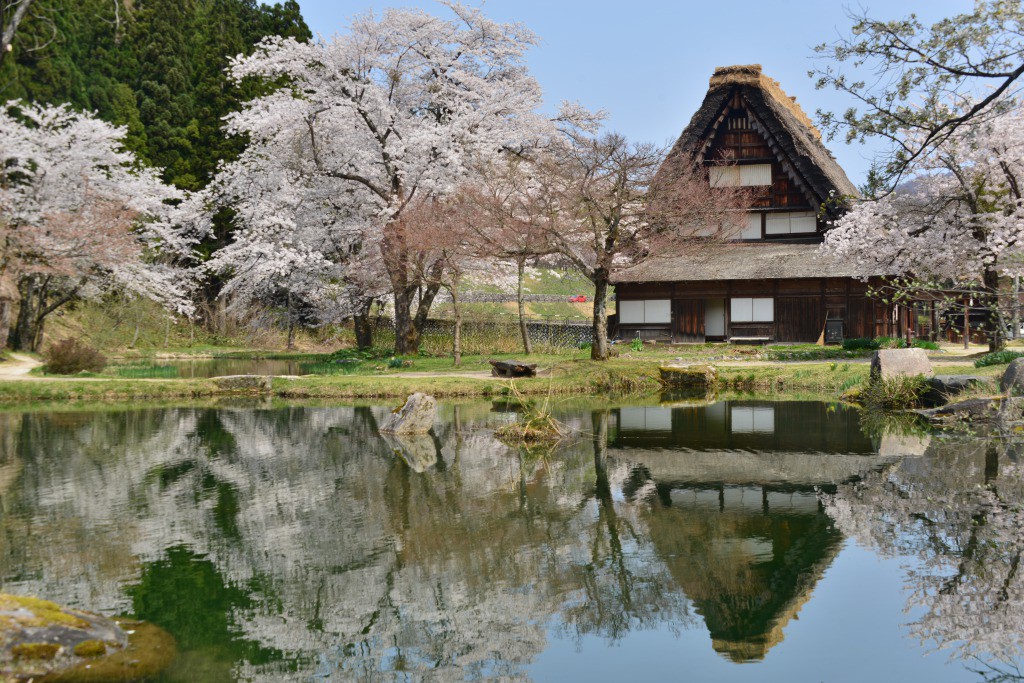 令和 ５ 年　   月　　　日 事業所名　　　　　　　　　　　　　評議員名　　　　　　　　　　　　　電話番号　　　　　　　　　　　　　（お申込みは本部事務局 FAX：0748－23－7401まで）注）１． 受付開始時間より早くに送信されたFAXは受付できませんのでご注意ください。　　２． 申し込み多数の場合はキャンセル待ちとなります。    ３． 旅行保険に年齢が必要となりますので、必ずご記入ください。　　４． 送信元回線のFAX番号及び事業所が表示される送信システムでお願いします。番号参加者氏名区分決定通知送付先FAX番号当日連絡先（必須）１（ 　　歳）全国旅行支援対象　可　　否　会 員・家 族FAX：　このＦＡＸ番号へ送付します。複数の送付先などを希望される場合は本部事務局へ連絡してください。２（ 　　歳）全国旅行支援対象　可　　否　　　　　　　会 員・家 族FAX：　このＦＡＸ番号へ送付します。複数の送付先などを希望される場合は本部事務局へ連絡してください。３（ 　　歳）全国旅行支援対象　可　　否　　　会 員・家 族FAX：　このＦＡＸ番号へ送付します。複数の送付先などを希望される場合は本部事務局へ連絡してください。４（ 　　歳）全国旅行支援対象　可　　否　　会 員・家 族FAX：　このＦＡＸ番号へ送付します。複数の送付先などを希望される場合は本部事務局へ連絡してください。５（ 　　歳）全国旅行支援対象　可　　否　会 員・家 族FAX：　このＦＡＸ番号へ送付します。複数の送付先などを希望される場合は本部事務局へ連絡してください。※全国旅行支援対象の可否に〇印をしてください。旅行支援の対象になった場合補助が受けられます。※全国旅行支援対象の可否に〇印をしてください。旅行支援の対象になった場合補助が受けられます。※全国旅行支援対象の可否に〇印をしてください。旅行支援の対象になった場合補助が受けられます。支払い合計金額　　　　　　　　　　　　円  円